Sleep Walking Animals Full Bio - Updated 04/03/2023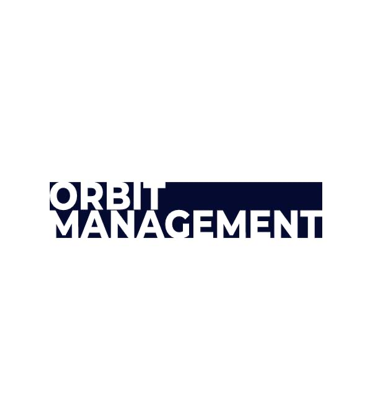 Born in Manchester UK, Indie Folk outfit Sleep Walking Animals are Tom Glynn-Carney (vocals), Joe Etherington (guitar, vocals), Jack Brett (bass, vocals), Alex Parker (guitar), Nuwan Hugh Perera (keys, vocals) and Bill Caple (drums). Self-confessed reprobates with choir boy pipes, SWA grew up as friends for years before they formed the band and are incidentally bonded by a deep sense of brotherhood, which penetrates through their music, recording ethic, and live shows.They have been likened to Fleet Foxes and Talking Heads, in a defining melee of evocative folk and post-punk. They pride themselves on choral harmony, with simple yet filmic musicality and poetic lyricism. SWA has sold out venues across the UK and has aired on national TV and radio, most notably on Channel 4’s Sunday Brunch and Tom Robinson’s Introducing Mixtape.Word Count: 133Short Bio – Born in Manchester UK, Indie Folk outfit Sleep Walking Animals is made up of six self-confessed reprobates with choir boy pipes. They have been likened to Fleet Foxes and Talking Heads, in a defining melee of evocative folk and post-punk. They pride themselves on choral harmony, with simple yet filmic musicality and poetic lyricism.Word Count: 54Band press contact:Alex Collins (Manager) – +44 (0) 7561 870 607 – alex@orbitmanagement.co.uk